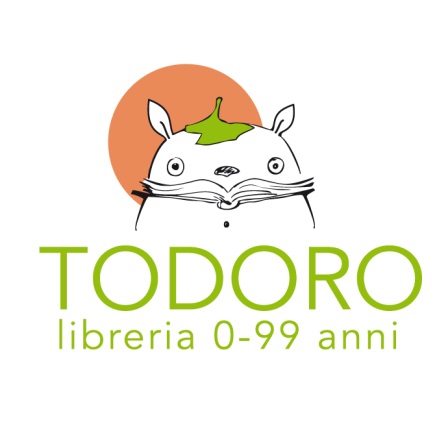 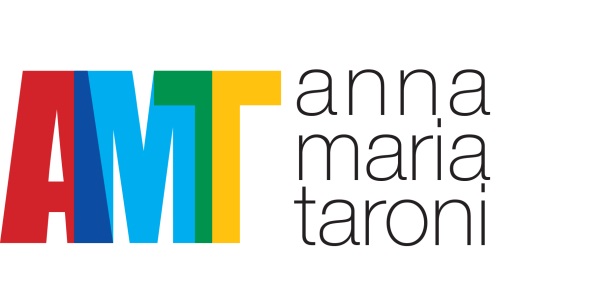 TESSERE PAROLESABATO 15 OTTOBRE 2016 – ORE 9.30/18.00Sede: LIBRERIA TODORO – VIA BORGO S. AGNESE, 56 - PORTOGRUARO (VE)  NOME  e COGNOME ……………………………………………………………………………………..RESIDENTE A ……………………………………………………………………………………………IN VIA ..……………………………………………………………N° ……………… CAP……………..TEL ………………………………………..      E-MAIL …………………………………………………..PROFESSIONE ……………………………………………………………………………………………SE INSEGNATE SPECIFICARE DI QUALE ORDINE DI SCUOLA……………………………………Se si partecipa per conto di un Ente specificare la Ragione sociale:………………………………………………………………………………………………………………COSTI E ISCRIZIONE: Quota € 55,00 (la quota non è rimborsabile)La quota comprende: quanto segnalato in programma e verrà saldata la mattina stessa del corso.ISCRIZIONE entro lunedì 10 ottobre 2016Per iscriversi compilare il modulo, spedirlo via mail all’indirizzo: barbigas@libero.it oppure annamaria@annamariataroni.itA MODULO D’ISCRIZIONE RICEVUTO SARETE RICONTATTATIMaggiori info:  Barbara Scheda  - cell. 338.7034197  -  Anna Maria Taroni – cell. 329.2251425Con la firma mi iscrivo a TESSERE PAROLE:Autorizzo il trattamento dei miei dati per eventuali comunicazioni e informazioni riguardante le vostre attivitàAutorizzo l’utilizzo di foto e/o filmati prodotti durante il corso, per scopo divulgativo e didattico, in occasione di mostre, manifestazioni organizzate da altri Enti e per l’utilizzo in pubblicazioni, relazioni a convegni, seminari e corsi specializzati nelle specifiche discipline dell’educazione, didattica dell’arte nelle loro diverse applicazioni ed esperienze.Data……………………………...                                    Firma…………………………………………